Due Diligence Questionnaire (Standard)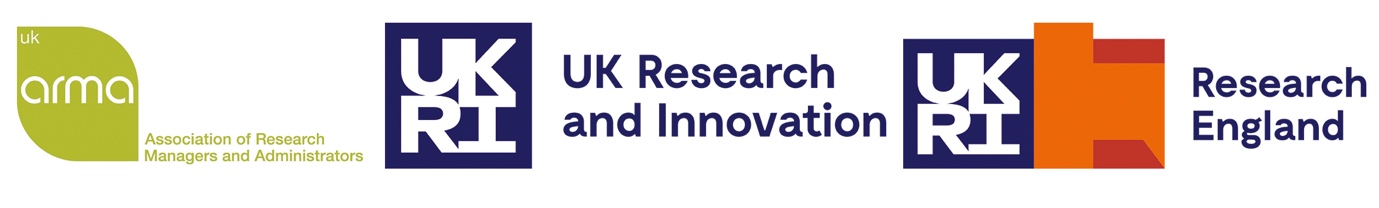 The institution will keep this information on record for the purposes of risk management and compliance.  It may be shared with staff, professional advisors, partners, auditors, regulators and funders as required in the performance and assurance of due diligence connected with this project or other research projects where we are collaborating with you.[ ] I/We confirm that I/we have authority to submit this form on behalf of my institution*[ ] I/We confirm that I/we consent to the information submitted being used for the purposes stated above*[ ] I/We confirm that all information entered is complete and accurate to the best of my/our knowledge and belief, having made reasonable enquiries*The institution may receive requests for access to this information from UK research institutions and research funders who are considering partnering with you.  Please confirm if you are happy for the information to be shared for these additional purposes.[ ]   I/We confirm that the information can be shared for these additional purposes[ ]   I/We do not wish for the information to be shared for these additional purposesIf you do not provide your consent, we will direct any requesting parties to contact you directly.The information will not be shared with third parties for any other purpose without your prior consent.Agreed on behalf of ____________________________________ bySignatory 1: (Research Organisation’s day to day contact)Signatory 2 (Vice Chancellor or other senior representative) *requiredSECTION A: ORGANISATION DETAILSThis section is about your organisation as a whole. Please provide information relating to your organisation’s overall structures and processes.Organisational GovernancePolicy, Processes and ProceduresPlease describe how your organisation manages the following matters. You may have a policy for some or all of these areas, in which case please provide this. If your organisational policies and procedures do not correspond to these specific categories, please describe the processes that you follow that have the closest match or are most relevant to the areas listed.Please include how staff are made aware of your approach and how frequently your organisation’s policies, processes and/or procedures are reviewed.Response to risks around misconduct, including fraudThis section is about understanding your organisation’s processes for resolving issues relating to misconduct and identifying any areas of risk that may impact the delivery of research projects in order to plan appropriate resolutions.Where information is requested relating to the last three years, this can mean calendar years, financial years, academic years, or similar. You may provide information relating to the annual periods that your organisation normally reports on.Sub-contract managementPlease could you outline any due diligence that you undertake on your sub-contractors to assess their suitability to carry out the work required Note:  This may be a specific policy or otherwise, please describing your approach to recruiting and managing sub-contractorsPlease provide the name of the key contact and details of their role for the organisation that can provide further information, if requiredAbility to deliver: grant administrationAbility to deliver: financePlease provide copies to the last three years of the financial reports or a link to the web page where they are published if available.Does the organisation have a bank account held in the organisation’s name, which can receive grant funds in GBP?   YES/NOIs the organisation able to pay sub-contractors who are based outside of your own country?  YES/NODoes the organisation need prior authorisation from another body or government in order to accept and/or disburse funds relating to research projects? YES/NO        If yes, please give details of the circumstances in which this is applicable, the process and timeline for authorisation.How do you manage foreign currency exchange risks where the income is in a different currency than the expenditure? Does the organisation have an internal audit function? YES/NOHas the organisation been subjected to any internal/external audits on post award financial research management within the last three years?  YES/NO        If no, when was the last time an internal or external audit was carried out, and by who?Does the organisation hold public liability insurance that covers work relating to externally funded research projects, and to what value or limit? YES/NO     If yes, please give the expiry date and details of the renewal process if applicable.Does the organisation have professional indemnity insurance that extends beyond the life of the project and to what value or limit? YES/NOPlease provide the name of the key contact and details of their role for the organisation that can provide further information if required?Country-specific informationAre there any local, regional, national requirements that may impact on the project e.g. import controls, ethics, research permit etc.? YES/NO        If yes, please describe.Are there any external fees or charges that the organisation would be subject to in order to be able to carry out externally funded research projects? e.g. fees for ethical review, withholding tax and licenses. YES/NO      If yes, please provide details.SECTION B: PROJECT DETAILSThis section is exclusively about the research project in question. Please answer these questions with information specific to the way the project will be managedProject GovernanceDocument ChecklistPlease complete this table to indicate whether you have included the documentation required as part of this assessment.If you are not able to supply certain documents (for instance a policy not in existence in your organisation) please indicate why this is the case.SignatureNameRoleDateSignatureNameRoleDateName of organisation:Registered address:Country where organisation is based:Registration number and name of registration body (examples of relevant registration bodies are government, tax, corporation, charity, educational authority):What is the legal status of the organisation? (for example: public university, private university, charity, private company, non-profit making company, government research organisation, independent research organisation)Is your organisation affiliated to any other organisation? (Is your organisation connected to any other organisation in an official capacity or share any governance structures with another organisation.) If yes, please give details.Please provide the name and role/job title of the head of the Organisation (for example Chief Operating Officer / Chief Executive / Principal)Please provide the name of the key contact for research-related matters and details of their role for the organisation that can provide further information if required (for example the Director of Research and/or Finance, or a designated spokesperson).ResponseAnti-fraud, corruption and bribery / whistleblowing - Refers to reporting systems for wrongdoing in researchTravel and subsistence - How is travel organised – through the institution or personally? Do you have a policy containing acceptable rates and guidance for travellers? If yes, please provide a copy/linkConflict of Interest - Refers to anyone standing to benefit personally or anyone with close relatives or friends who stand to benefit financially from proposed research activities, for example through sub-contracts Preventing Harm/ Safeguarding - Refers to the protection of all research participants, particularly children under the age of 18 and vulnerable adults, from harm and details an appropriate response when harm does occur. The scope of safeguarding covers sexual exploitation, abuse and harassment and broader forms of  violence, abuse and harassment of research participants, communities and research staff Health and Safety - How do you minimise risk of physical injury to anyone involved in a research projectRisk Management - This could cover travel risk, financial risk, reputational risk etcEthics -How you ensure appropriate care of human or animal participants in research projects and compliance with legislation and other relevant regulations. Does your organisation have an Ethics Committee?Staff - What are your processes for recruiting staff, and do these comply with local labour laws and the UK Modern Slavery Act? Please see FAQ glossary for further information on thisFinancial Procedures - Refers to delegation of authority for signing off/approving expenditure, and responsibilities for managing research income and expenditure?Research Integrity/ Research misconduct – Good research practice and what process is followed when an individual deliberately or negligently does not adhere to accepted practices Research data management and data protection - How do you protect/manage personal and confidential data collected during a research project?Procurement - What rules/processes do you have to follow for making purchases? e.g. of equipment or other materials, necessary to carry out a research projectResponseHas there been any instances of fraud or misuse of project funds across the organisation in the last three years? And if so, can you tell us how this was dealt with? In the last three years has the organisation been subject to:any claims or disputes by collaborators in relation to research projectsbeen required to repay any research funds been subject to early termination of a research contract where the organisation was at fault?If yes to any of the above, please give details of the issue(s) and how they were resolved.Is the organisation currently or expecting to be involved in any legal proceedings that may impact on achieving the objectives of the project or result in reputational damage to the organisation and/or the individuals involved in the project?Have any of the organisation's senior staff (since they have been employed at this organisation or whilst employed at a previous organisation) have been found to be involved in, or suspected of, any of the following in the last three years?fraudfinancial misconductscientific misconductbribery or corruptionIf yes to any of the above, how was the organisation made aware of the allegation? If the allegation was substantiated, can you tell us how this was dealt with? Can you provide the name of the key contact and details of their role for the organisation that can provide further information if required?ResponsePlease provide a brief outline of the three biggest research projects (by financial value to your organisation) that your organisation is currently or was recently (in the last three years) working on.How is research grant administration organised within the organisation?Does your organisation have a policy or strategy for researcher development? If yes, who is responsible for administering or delivering this?Who has overall responsibility for the management of research grants across the organisation? This could be an individual or a designated group such as a research office.How do you monitor finances for individual projects separately from the rest of the organisation? E.g. will this be a specific project number / separate bank account?You will be required to adhere to funder reporting requirements for individual projects. This may include quarterly detailed transaction listings for all expenditure incurred using grant funds, scanned receipts for transactions, and evidence of staff hours worked on the project. Are you able to comply with these reporting requirements if necessary?How will staff hours worked on research grants be evidenced to ensure staff have worked as stated on grant applications?Can you provide the name of the key contact and details of their role for the organisation that can provide further information if required? This could be an individual or a designated office.ResponsePlease describe the governance and project management arrangements that are specific to this project, including the names and roles of the person/people responsible for academic management and administrative management, if different. Please include how project expenditure is authorised, processed and paid, and who is responsible at each stage.Please can you provide the names and roles of the following key personnel that are specific to this project, including email and phone number?Persons responsible for financial management and reportingKey legal contactProject manager if applicable (or other administrative support for the project)Please identify any third parties/subcontractors which will be receiving funding from this grant and the amount which will be disbursed to each.Please provide details of any conflicts of interest from key personnel, or any of their family or people living within the same household and how this will be managed.What ethical review will this project be subject to? Research misconduct - have any of the key personnel been subject to an investigation into research misconduct where the allegations have been upheld?Have any of the key personnel had publications retracted? YES/NO       If yes, please give reasonsDo you have any other comments or is there anything else that you feel UKRI should be made aware of?DocumentEnclosedEnclosedCommentsDocumentYNCommentsEvidence of legal statusOrganogram Anti-fraud, corruption & bribery policyTravel & subsistence policyConflict of interest policySafeguarding/Preventing Harm policyHealth and Safety PolicyRisk Management PolicyEthics PolicyRecruitment and Selection PolicyFinancial ProceduresResearch Integrity/ Misconduct Policy